https://bg-bg.facebook.com/Konkursi.Stipendii.Proekti/posts/409234525868187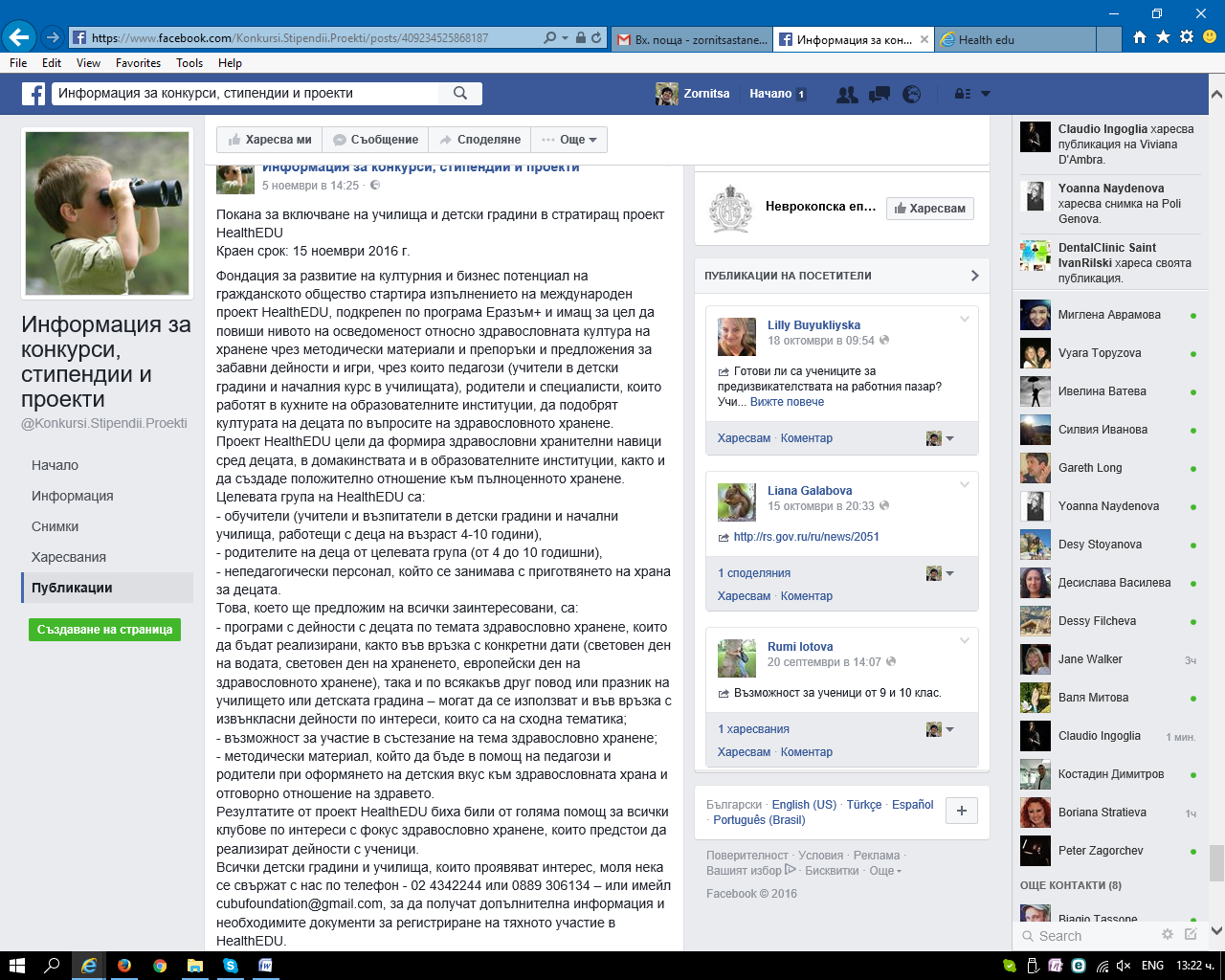 